Як дніпряни можуть передати показання газових лічильників?Дніпровська філія «ГАЗМЕРЕЖІ» акцентує увагу мешканців Дніпра та Дніпровського району, що згідно з Кодексом газорозподільних систем, затвердженим НКРЕКП, побутовий споживач зобов'язаний щомісяця станом на 1 число місяця знімати фактичні показники лічильника газу та протягом п'яти діб (до 5 числа включно) надавати їх Оператору ГРМ, щоб уникнути розбіжностей у розрахунках за послуги з газопостачання. Нагадуємо, що згідно з Постановою НКРЕКП № 971 від 31 травня 2023 року провадження господарської діяльності з розподілу/доставки природного газу у Дніпрі Дніпровському районі здійснює Дніпровська філія ТОВ «Газорозподільні мережі України».Передати показання газового лічильника Оператору газорозподільних мереж з 1 по 5 число включно у Дніпрі та Дніпровському районі можна наступними способами:1. через «особистий кабінет» ТОВ «ГАЗМЕРЕЖІ»: https://my.grmu.com.ua/register 2. в «особистому кабінеті» Нафтогазу: https://my.gas.ua/login 3. через чат-бот у Viber: https://chats.viber.com/naftogazpostach 4. через чат-бот у Telegram: https://t.me/GASUA_bot5. відправити СМС-повідомлення на короткий номер 4647. Формат: XXXXXXXXX_YYYYY, де XXXXXXXXX – 9 цифр особового рахунку в базі даних постачальника газу, YYYYY – показання лічильника 5 цифр (вносити тільки чорні цифри до коми. Між особовим рахунком і показанням лічильника має бути один пробіл. Наприклад: 98712345 00123;6. за допомогою електронної адреси client@gas.ua;7. через голосове меню IVR (натиснувши кнопку 2) або дочекавшись з’єднання з оператором Контакт-центру ГК «Нафтогаз України» за номерами:066-300-2-888 (Vodafone);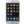 098-300-2-888 (Kyivstar);093-300-2-888 (Lifecell);057-708-01-87 (Укртелеком);056-747-36-35 (Укртелеком).